3 марта 2021 г.                                                                                     ПРЕСС-РЕЛИЗ Экономическая перепись малого бизнеса стартовала на портале Госуслуг.Новая возможность отчитаться в Маристат по формам экономической переписи малого бизнеса предоставлена респондентам на портале Госуслуг. В отличие от традиционных способов сдачи отчетности (на бумажном носителе, через операторов электронного документооборота, с использованием технологии Web-сбора), срок сдачи по которым ограничен 1 апреля 2021 г., прием отчетов на портале Госуслуг будет проходить с 1 марта по 30 апреля 2021 года включительно.Подать электронные сведения об основных показателях деятельности за прошедший год можно в упрощенном режиме. Отправка сведений доступна и для индивидуальных предпринимателей, и для юридических лиц. Для предоставления сведений по форме № 1-предприниматель индивидуальному предпринимателю будет достаточно наличия на портале Госуслуг подтвержденной учетной записи.Юридическим лицам услуга по заполнению формы № МП-сп будет доступна при наличии подтвержденной учетной записи и электронной подписи.После проверки данных пользователю будет направлено решение – отчет принят или требует доработки, уведомление поступит в личный кабинет на портале Госуслуг. Там же отобразится информация о статусах обработки. Заполненную форму и уведомление о результате проверки можно просмотреть или скачать на портале Госуслуг.Для получения услуги следует обращаться по адресам:https://www.gosuslugi.ru/10065/1 – форма № 1-предприниматель;https://www.gosuslugi.ru/10065/2  – форма № МП-сп.или Gosuslugi.ru: Поиск «Росстат» - «Экономическая перепись малого и среднего бизнеса за 2020 год» - выбор услуги.Маристат напоминает, что экономическая перепись малого и среднего бизнеса проходит один раз в пять лет, участие в ней обязательно и существует административная ответственность респондентов за не предоставление отчетности в адрес органов статистики. Отдел статистики предприятий и ведения Статистического регистра Тел. (8362) 42-68-59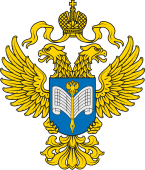 Территориальный орган Федеральной службы государственной статистики по Республике Марий Эл  (Маристат)424002, г. Йошкар-Ола, ул. Кремлёвская, д.31, 
https://maristat.gks.ru/